Классный час, посвященный Дню матери7-б классДата: 25.11.2017Классный руководитель Таранюкова Н.В.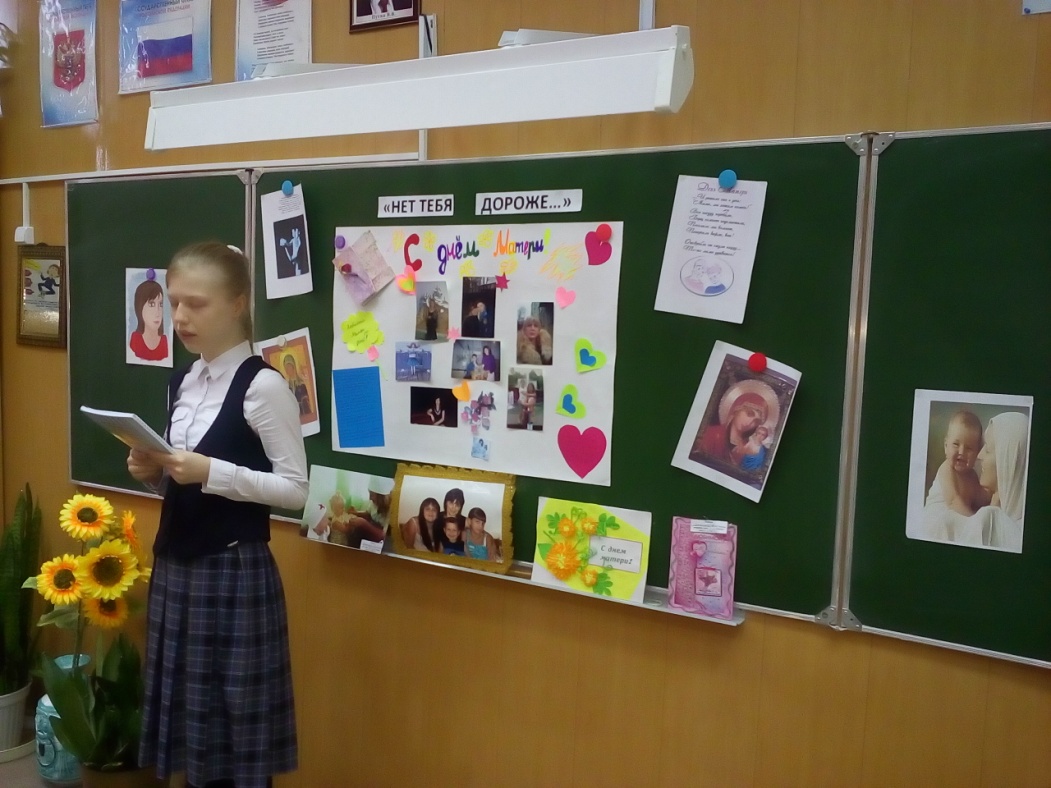 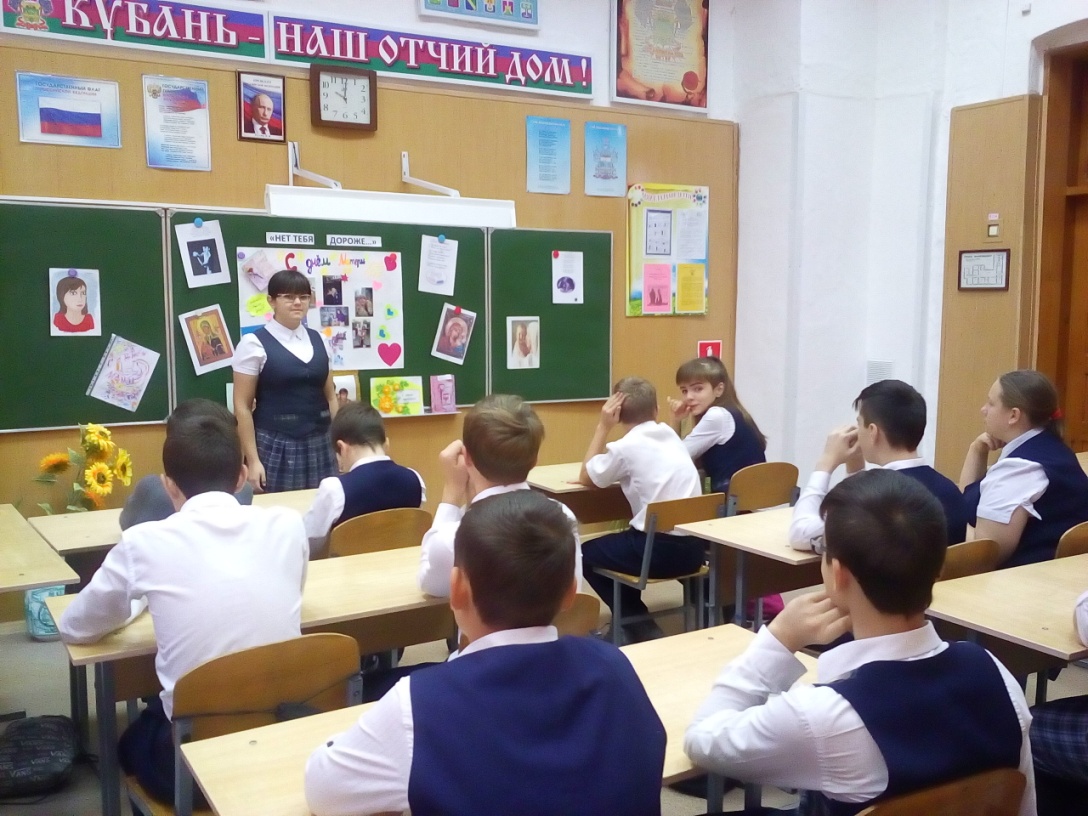 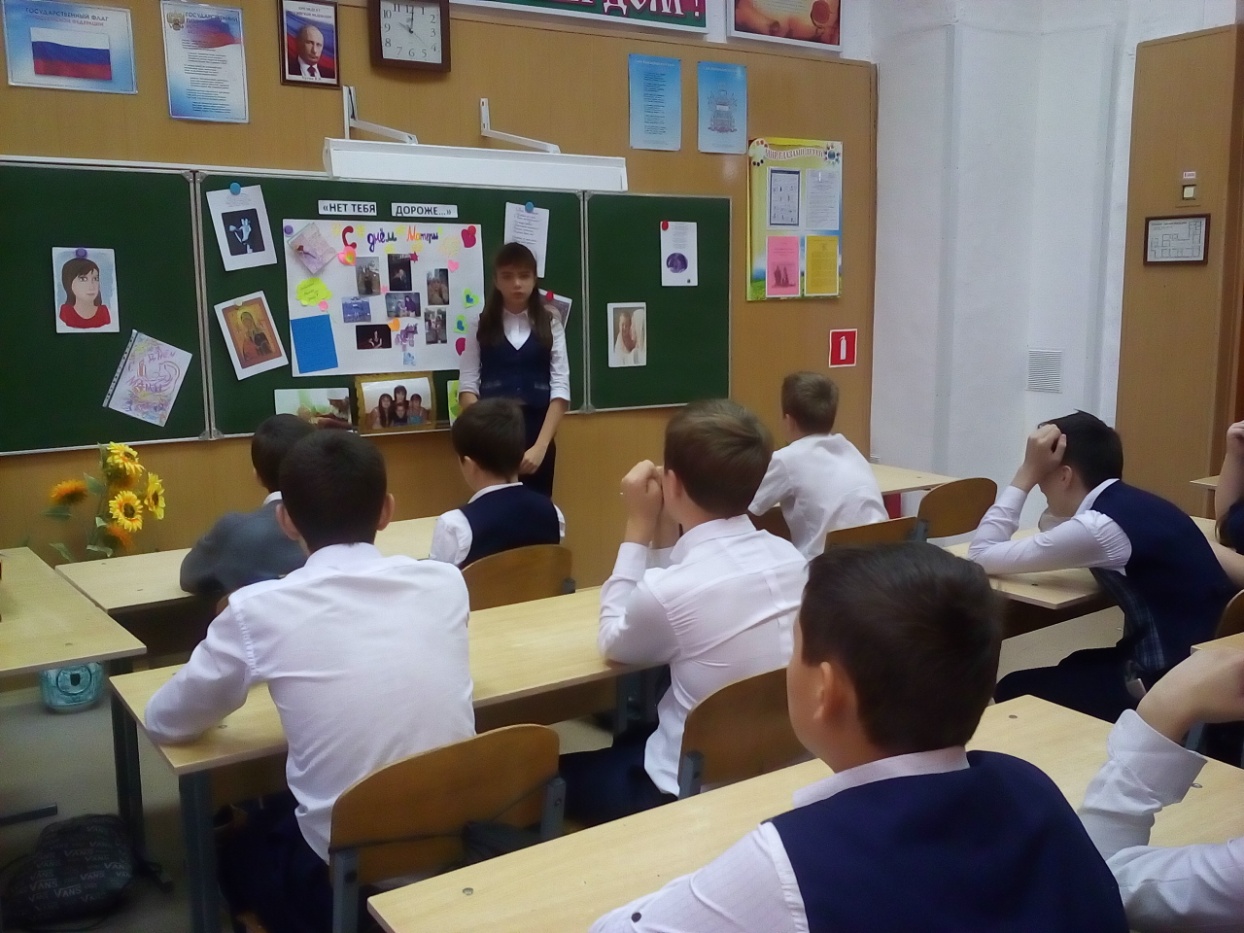 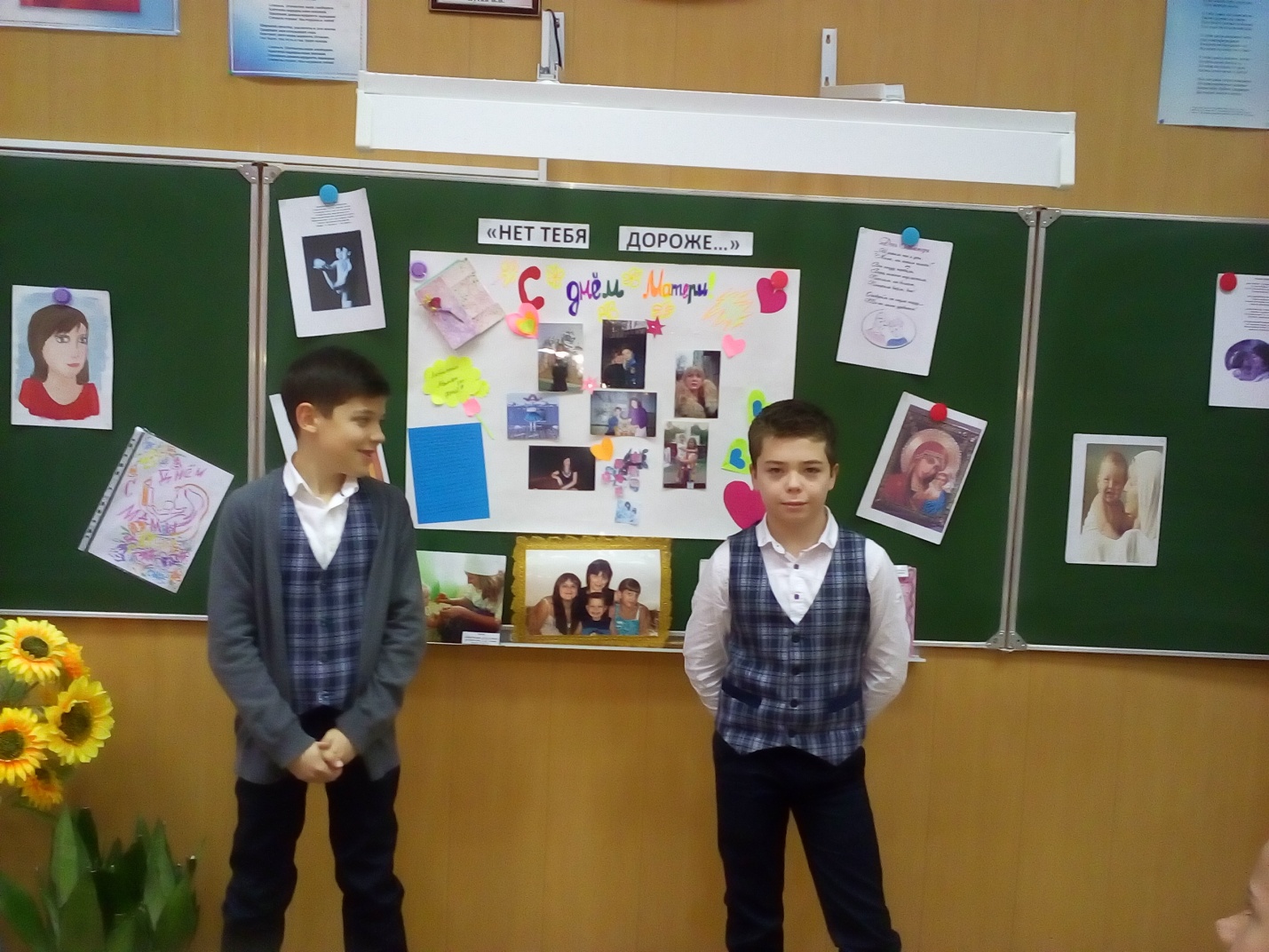 